БЕРЕЗАНСЬКА МІСЬКА РАДА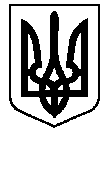 КИЇВСЬКОЇ ОБЛАСТІ(сьоме скликання)РІШЕННЯПро передачу у приватну власність земельних ділянок громадянамВідповідно до  ст. 26  Закону України «Про місцеве самоврядування в Україні», керуючись ст.41 Конституції України, ст.ст. 12, 33, 36, 40, 81, 116, 118, 120, 121, 186, 1861  Земельного кодексу України,  ст.ст. 22, 25, 26, 50, 55 Закону України  «Про землеустрій», ст.ст. 4-1 Закону України «Про державну реєстрацію речових прав на нерухоме майно та їх обтяжень» розглянувши заяви громадян міська радаВИРІШИЛА:Затвердити проекти землеустрою щодо відведення земельних ділянок у власність та передати земельні ділянки у приватну власність громадянам для будівництва і обслуговування житлових будинків, господарських будівель і споруд (присадибні ділянки) та для ведення особистого селянського господарства згідно із додатком 1.Затвердити технічні документації із землеустрою щодо встановлення (відновлення) меж та передати земельні ділянки у приватну власність громадянам для будівництва і обслуговування жилих будинків, господарських будівель і споруд (присадибні ділянки) та для ведення особистого селянського господарствазгідно із додатком 2 . Громадяни, які одержали земельні ділянки у приватну власність, повинні використовувати їх за цільовим призначенням, дотримуючись вимог Земельного кодексу України.Внести відповідні зміни в земельно-кадастрову документацію згідно із додатками1, 2.Громадянам зареєструвати право власності на земельні ділянки  відповідно до вимог чинного законодавства України.Контроль за виконанням даного рішення покласти на постійну комісію міської ради з питань агропромислового комплексу, земельних відносин, будівництва, архітектури, інфраструктури та інвестицій, комунальної власності, екології, благоустрою та заступника міського голови Павленко О.І.Міський головаВ.Г.Тимченком. Березань 27.08.2019 року№ 823-72-VІІ Додаток  1  до рішення міської радивід 27.08.2019 року№ 823-72-VІІСписок громадян, яким затверджено проекти землеустрою  щодо відведення земельних ділянок  у власність та передачі  земельних ділянок у приватну власністьгромадянам для будівництва і обслуговування житлових будинків, господарських будівель і споруд (присадибні ділянки) та для ведення особистого селянського господарстваМіський головаВ.Г.ТимченкоДодаток  2  до рішення міської ради від 27.08.2019 року№ 823-72-VІІСписок громадян, якимзатверджено технічні документації із землеустрою щодо встановлення (відновлення) меж та передачі земельні ділянки у приватну власність громадянам для будівництва і обслуговування жилих будинків, господарських будівель і споруд (присадибні ділянки) та для ведення особистого селянського господарстваМіський голова                                                                              В.Г.  Тимченко№ п\пПрізвище, ім’я по-батьковіАдреса проживанняАдреса земельної ділянки№Кадастрові номера земельних ділянок, які передаються  в приватну власністьПлоща земельної ділянки, гаВилучити земельну ділянку  із земель запасу міської ради не наданої у власність та користування площею, гаПередати у приватну власність для будівництва і обслуговування житлового будинку, господарських будівель і споруд,  гаПередати у приватну власність для ведення особистого селянського господар ства, гаЗалишити у користуванні на умовах оренди на 20 років для городництва, гаПлоща земельної ділянки,на яку накладаються обмеження охоронних зон,    га1Догадайло Микола Олексійовичвул. Зоряна63210400000:03:007:01840,05090,05090,05090,00692Красильникова Анна Сергіївнавул. Злагоди,93210400000:04:012:01220,10000,10000,10003Максименко Ольга Борисівнапров. Незалежний133210400000:03:001:01790,10000,10000,10004Максименко Ольга Борисівнапров. Незалежний133210400000:03:001:01800,03210,03210,03215Роздобудько Людмила Олександрівнавул. Київська463210400000:06:015:01910,37000,37000,37000,15816Фастовець Тамара Володимирівнавул. Мічуріна153210400000:07:009:01980,10000,10000,10007Фастовець Тамара Володимирівнавул. Мічуріна153210400000:07:009:01990,04870,04870,04878Якименко Микола Михайловичвул.Набережна,703210400000:02:004:00710,07760,07760,07769Гавриленко Андрій Олеговичвул. Захисників383210400000:02:005:03270,10000,10000,10000,011610Котляр Дмитро Івановичвул. Поліська133210400000:08:005:06330,09640,09640,09640,050111Котляр Марія Григорівнавул. Поліська43210400000:08:005:06320,03060,03060,030612Богдан Юрій Васильовичвул. Михайлівська1023210400000:07:005:03340,06840,06840,068413Михальчук Людмила Олександрівнавул.Пархоменка12 А3210400000:08:007:02800,02330,02330,023314Бородиня Володимир Валентиновичвул. Захисників583210400000:02:005:03290,10000,10000,10000,001815Дзень Іван Яковичпров.Солов’їний163210400000:07:005:03330,10000,10000,100016Рубан Марина Леонідівнапров.Фермовський113210400000:07:001:00620,07000,07000,070017Рубан Марина Леонідівнапров.Фермовський113210400000:07:001:00610,10000,10000,100018Борисенко Ірина Юріївнапров.Солов’іний23А3210400000:07:005:03350,10000,10000,100019Шевченко Едуард Олександровичвул. Паркова153210400000:06:015:01990,10000,10000,1000№ п\пПрізвище,  ім’я по-батьковіАдреса проживанняАдреса земельної ділянки№Кадастрові номера земельних ділянок, які передаються  в приватну власністьПлоща земельної ділянки, гаПередати у приватну власність для будівництва і обслуговування житлового будинку, господарських будівель і споруд,  гаПередати у приватну власність для ведення особистого селянського господарства, гаЗалишити у користуванні на умовах оренди на 20 років для городництва, гаПлоща земельної ділянки,на яку накладаються обмеження охоронних зон,    га1Котляр Дмитро Івановичвул. Поліська133210400000:08:005:06280,10000,10000,02572Котляр Марія Григорівнавул. Поліська43210400000:08:005:06290,10000,10003Левкова Тетяна Миколаївнавул. Механізаторів303210400000:01:010:00100,079800,07980,0194